   End of year awards   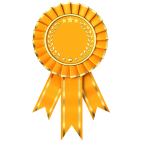 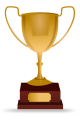 Choose who from our class is most likely to do each of these things. Try to have one award per person. We have 25 people in the class. Use the Sway power point to remember everyone. Post it on Teams so that your friends can see who you have chosen.Most likely to go to space:Most likely to become a scientist:Most likely to design a video game:Most likely to become a ninja:Most likely to win an Olympic medal:Most likely to star in a movie:Most likely to travel the world:Most likely to become a comedian:Most likely to become a popstar:Most likely to have a house full of pets:Most likely to start a band:Most likely to write a best-selling novel:Most likely to win the lottery:Most likely to become a famous dancer:Most likely to become a teacher:Most likely to become First Minister of Scotland:Most likely to pull the perfect prank:Most likely to join the circus:Most likely to sign up as a Jedi:Most likely to sign for a Premier League Football Club:Most likely to invent a time machine:Most likely to work for MI5:Most likely to be a Youtuber:Most likely to become a famous artist:Most likely to win The Great British Bake Off:Most likely to be a great inventor: